Years 5 and 6 WEEK 5 - EnvironmentYears 5 and 6 WEEK 5 - EnvironmentWeekly Maths Tasks (Aim to do 1 per day)Weekly Reading Tasks (Aim to do 1 per day)Get your child to play on Times Table Rockstars. If your child works on Numbots in school they can access this with the same login.  Ask your child to show everything they know about shape on a piece of paper. This could be pictures, diagrams, explanations, methods etc. Get them to be as creative as they want to be. Here are some mini maths tasks. Encourage your child to work through the activities given for each day for their specific year group.   Challenge your child to select items in your house (this could be rubbish, materials, household objects) and sort them into things that are recyclable and non-recyclable. What percentage and fraction of items are recyclable? Daily arithmetic for different areas of maths. Ask your child to work on level 4, 5 and 6 activities and get them to practise something they find difficult.  Get your child to work on their reasoning and problem solving by practising past SATs questions that are broken down into topic areas and have videos linked to them that can be watched if needed. As these are older papers these are suitable for both years 5 and 6. Click on one of the topic areas listed to gain access to the questions. Ask your child to read a chapter from their home reading book or a book that they have borrowed from the library. Following this, ask your child to summarise the events from the chapter. They could bullet point what happened, create a comic strip or present the information in their own creative way. Encourage your child to note down any unfamiliar words from the chapter they have read. Explore the meanings of these words by using a dictionary, reading around the sentence or using print conventions. Challenge your child to read something around the house that isn’t a book. They can then complete their reading diary following this. Your child can log on to Bug Club/Oxford Owl and read a book that matches their book band. After this, direct your child to review the text and justify their opinion with examples from the text. Take a look at the VIPERS comprehension. This may help you with your project too. Weekly Spelling Tasks (Aim to do 1 per day)Weekly Writing Tasks (Aim to do 1 per day)Encourage your child to practise the Year 5/ 6 Spelling Badges Then ask your child to choose 5. They can then write a synonym, antonym, the meaning and an example of how to use the word in a sentence.Ask your child to mind map a list of adverbials that they could include in their story. Ask them to think about which adverbials will suit their story genre or the persuasive text type. Get your child to proofread their writing from the day. They can use a dictionary to check the spelling of any words that they found challenging. This will also enable them to check that the meaning of the word is suitable for the sentence.Year 5  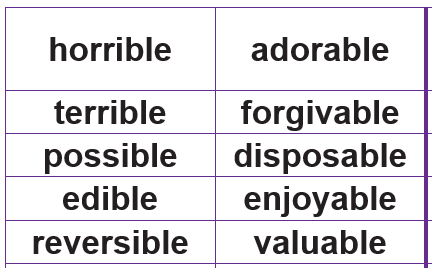 Year 6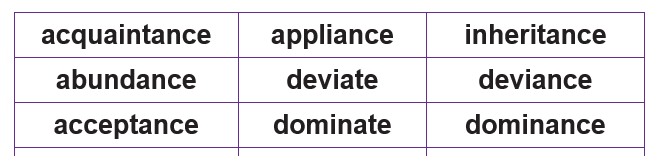 Explain to your child that they must write a persuasive letter to their headteacher about the importance of recycling at school. Get them to research the impact of recycling using books or the internet to find facts and statistics to support their argument. Your child can write a biography about David Attenborough. Remind them to include information about his life, how he has helped the environment and the positive impact he has had on global changes. Seaworld should close. Seaworld is a theme and marine park based in Orlando, America. It is home to giant turtles, orcas and bottlenose dolphins to name a few. Does your child agree/disagree with the above statement? Ask them to write a discussion based on the above statement considering both sides of the argument. Story Task: Your child has now written the opening of their story. They can continue writing their story thinking carefully about the range of conjunctions, pronouns and adverbials that are most suitable. Learning Project - to be done throughout the weekThe project this week aims to provide opportunities for your child to learn more about the environment. Learning may focus on changes to different environments, the impact of humans on environments, climate change etc.Endangered Species- The tiger, Amur leopard, orangutan, sea turtle and the Sumatran elephant are some of the most endangered animals on the planet. Ask your child to choose an animal from one region and describe how it has evolved to suit its habitat. Now ask them to consider how their chosen animal may need to adapt due to the current environment and human threats it faces. Create an informative leaflet about the threat the animal faces and what humans can do to minimise these threats. Upcycling, upcycling- Encourage your child to choose an item within the house that they do not really use anymore - this could be an old item of clothing, accessory or household item - and upcycle it to make a new item that they will use. Ask them to evaluate the product and identify any areas that they could improve if they were to make it again. They may even want to write a set of instructions so that other people can upcycle the same item too.  Protecting our Oceans- Marine life faces a number of threats including plastic pollution, tourism, habitat destruction, ocean warming and overfishing. How can we make a difference now? Discuss this question with your child and ask them to sketch an image representing the impact society is having on today’s oceans using a drawing material of their choice. Afterwards, they may wish to sketch an image of an ideal ocean environment. Encourage them to use websites and books to find out what makes the best environment for marine life to flourish (you may wish to direct them to the Great Barrier Reef and its significance). Do People Intentionally Damage an Area? - Ask your child to imagine that a new park, housing development, restaurant or other structure is being built on green land near their home. How might this be positive for the environment? How might this be negative for the environment? Create a poster that explains the pros and cons of this new development. Consider wildlife, air and noise pollution and jobs. Air Quality Improvement - Air quality has been debated across the globe and many are concerned that pollution is making the quality of air poor in many countries. Ask your child to create a set of questions that they could ask their parents, grandparents or other family members about how their local area of Bristol has changed over time. Afterwards, they can interview their family members and then make a video news report about what they have discovered. Additional learning resources parents may wish to engage withTwinkl ​ - to access these resources click on the link and sign up using your own email​	 address and creating your own password. Use the offer code UKTWINKLHELPS.  